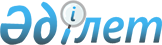 Жайық-Каспий бассейнінде бекіре балықтарын аулауға тыйым салу туралыҚазақстан Республикасы Үкіметінің қаулысы 2001 жылғы 10 қазан N 1308



          "Жануарлар дүниесін қорғау, өсімін молайту және пайдалану туралы" 




Қазақстан Республикасының 1993 жылғы 21 қазандағы  
 Z933300_ 
  Заңына сәйкес 
Қазақстан Республикасының Үкіметі қаулы етеді:
     1. Жайық-Каспий бассейнінде бекіре балықтарын ғылыми мақсатта 
пайдаланудан басқа оларды аулауға 2002 жылдың 1 қаңтарына дейін тыйым 
салынсын.
     2. Осы қаулының орындалуын бақылау Қазақстан Республикасының Табиғи 
ресурстар және қоршаған ортаны қорғау министрлігіне жүктелсін.
     3. Осы қаулы қол қойылған күнінен бастап күшіне енеді.
     
     Қазақстан Республикасының 
     Премьер-Министрі
     
     
     
     
Мамандар:
     Багарова Ж.А.,
     Қасымбеков Б.А.
      
      


					© 2012. Қазақстан Республикасы Әділет министрлігінің «Қазақстан Республикасының Заңнама және құқықтық ақпарат институты» ШЖҚ РМК
				